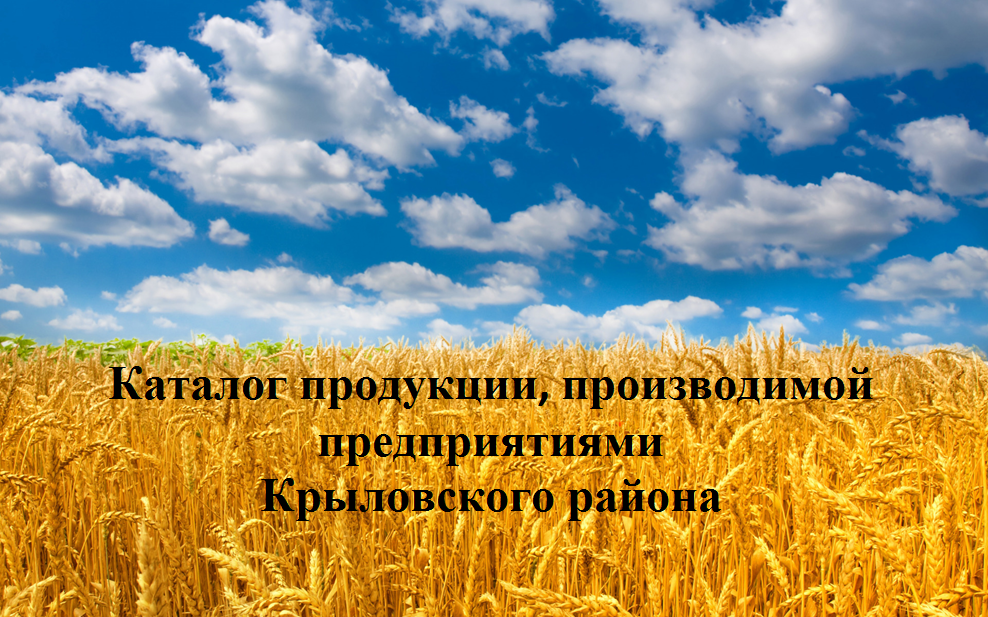 Наименование муниципального образования Крыловский районАдминистративный центр станица КрыловскаяМестоположениеудаленность от: - г. Краснодара 185 км- ближайшего аэропорта: Ростов – на - Дону 120 км- ближайшего морского порта: г. Ейск 166 кмТранспортная сеть ФАД «Дон» М4Численность населения и кадровый потенциал (социальные показатели)Численность населения – 35 933 чел., из них занятого по основным видам экономической деятельности:в сельском хозяйстве – 3741  чел.;в торговле и обслуживании – 6 475 чел.; в промышленном комплексе – 6,08 чел.;  в строительстве, транспорте и связи - 558 чел.;в социальной сфере - 3277 человекРесурсыЗемельные – сельскохозяйственные:- сельскохозяйственных угодий 116 тыс. га;- пашни 114 тыс. га.Водные: основные артерии р. Ея, р. Ковалерка. Объем 2500 га Лесные: 766 гаВедущие отрасли экономики агропромышленный комплекс, потребительская сфераОсновные меры государственной поддержки инвестиционной деятельностиНа сайте департамента инвестиций и развития малого и среднего предпринимательства Краснодарского края в разделе «Государственная поддержка» размещен перечень мер государственной (муниципальной) поддержки, оказываемой субъектам инвестиционной и предпринимательской деятельности, который доводится до всех инвесторов на территории районаКонтактная информацияОрджоникидзе ул., д. 43, ст-ца Крыловская, р-он Крыловский, Краснодарский крайТел. 8(861-61)-32-1-81, e-mail: economy@krilovskaya.ru, http://www.investment.krilovskaya.ru/; http://www.krilovskaya.ru/Наименование продукцииПроизводительАдрес производителяАдрес производителя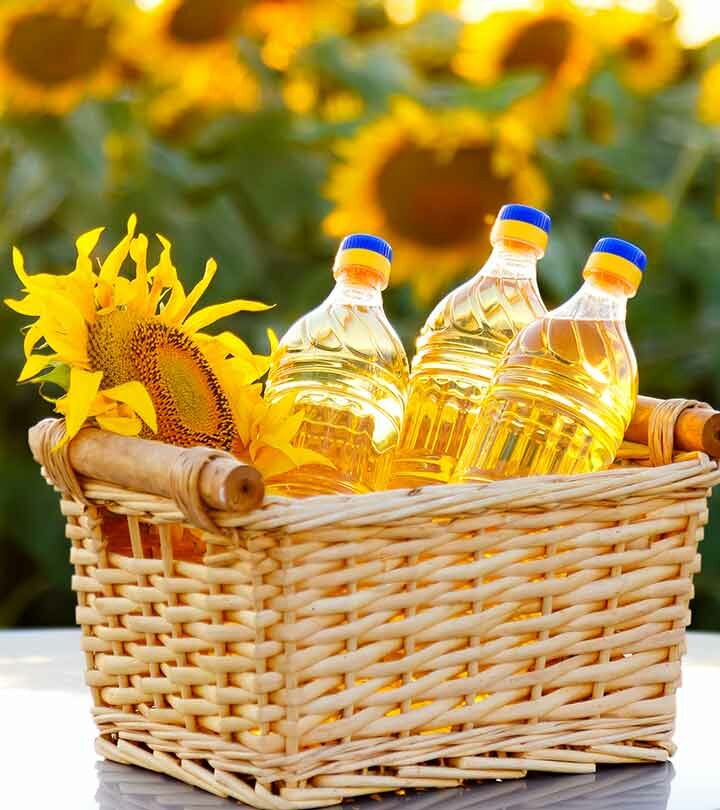 Производство растительных и животных масел и жировООО «Веста"Адрес предприятия: 352098, Россия,  Краснодарский край, Крыловский р-н, станица Новосергиевская, Пролетарский переулок, дом 4Телефон: +7(86161) 34 457,  8 918 969 67 12.Адрес электронной почты: ooo_westa@mail.ruДиректор - Рыбак Игорь АлександровичАдрес предприятия: 352098, Россия,  Краснодарский край, Крыловский р-н, станица Новосергиевская, Пролетарский переулок, дом 4Телефон: +7(86161) 34 457,  8 918 969 67 12.Адрес электронной почты: ooo_westa@mail.ruДиректор - Рыбак Игорь Александрович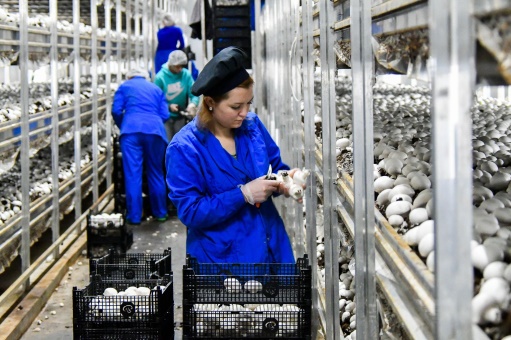 Выращивание грибовООО «Воронежский Шампиньон»  Адрес предприятия:352085, Россия, Краснодарский край, Крыловский район, ст. Октябрьская, ФАД ДОН  Телефон:8 918 437 02 23  Адрес электронной почты: assa1308@rambler.ru  Директор Зубков Игорь Юрьевич   Адрес предприятия:352085, Россия, Краснодарский край, Крыловский район, ст. Октябрьская, ФАД ДОН  Телефон:8 918 437 02 23  Адрес электронной почты: assa1308@rambler.ru  Директор Зубков Игорь Юрьевич 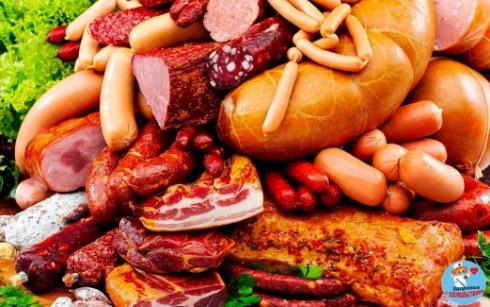 Производство мяса в охлажденном  видеООО «Мясокомбинат «Екатерининский»Адрес предприятия: 352081, Россия, Краснодарский край, Крыловский р-н, станица Крыловская, ул. Крайняя, 4Телефон: +7(86161) 30 133,  8  918 441 33 62.Адрес электронной почты: mke2015@yandex.ruДиректор - Мирошник Евгений ИвановичАдрес предприятия: 352081, Россия, Краснодарский край, Крыловский р-н, станица Крыловская, ул. Крайняя, 4Телефон: +7(86161) 30 133,  8  918 441 33 62.Адрес электронной почты: mke2015@yandex.ruДиректор - Мирошник Евгений Иванович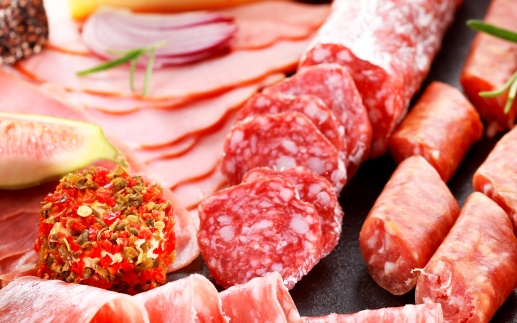 Мясо и мясопродуктыИП Кургинян М.А. Адрес предприятия: 352080, Россия,  Краснодарский край, Крыловский район, ст. Крыловская, ул. Западная, 17Телефон: 8(86161)32 135; 8 905 47 03 111Руководитель  Кургинян Минас Арсенович Адрес предприятия: 352080, Россия,  Краснодарский край, Крыловский район, ст. Крыловская, ул. Западная, 17Телефон: 8(86161)32 135; 8 905 47 03 111Руководитель  Кургинян Минас Арсенович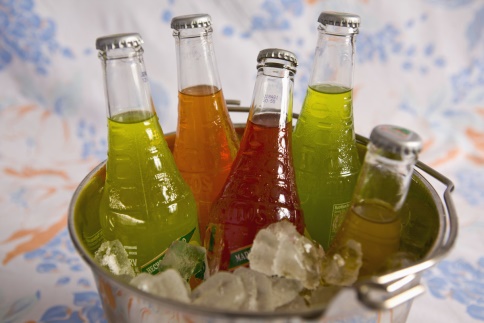 Производство безалкогольных   напитков, производство минеральных вод и прочих питьевых вод в бутылках, сидр, медовухаООО «Фонте»Адрес предприятия: 352085, Россия, Краснодарский край, Крыловский р-н, станица Октябрьская, ул. Красногвардейская, 1Телефон: +7(86161)38 434, 8 909 465 29 59.Адрес электронной почты:ooofonte@gmail.comДиректор – Сейранян  Роберт  ЕгоровичАдрес предприятия: 352085, Россия, Краснодарский край, Крыловский р-н, станица Октябрьская, ул. Красногвардейская, 1Телефон: +7(86161)38 434, 8 909 465 29 59.Адрес электронной почты:ooofonte@gmail.comДиректор – Сейранян  Роберт  Егорович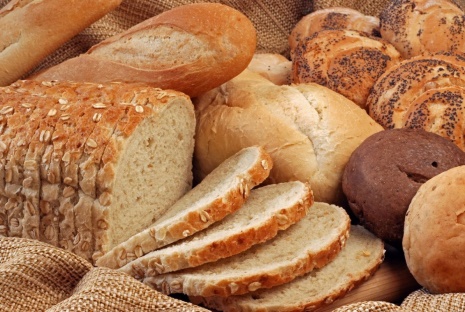 Производство хлеба и мучных кондитерских изделий, тортов и пирожных недлительного храненияООО «Хлебное дело»Адрес предприятия: 352090, Россия, Краснодарский край, Крыловский р-н, станица Октябрьская, ул. Энгельса,14Телефон: 8(86161) 36-330,  8 961 502 75 11Адрес электронной почты:chleb14@yandex.ruДиректор – Карастоянова Светлана НиколаевнаАдрес предприятия: 352090, Россия, Краснодарский край, Крыловский р-н, станица Октябрьская, ул. Энгельса,14Телефон: 8(86161) 36-330,  8 961 502 75 11Адрес электронной почты:chleb14@yandex.ruДиректор – Карастоянова Светлана Николаевна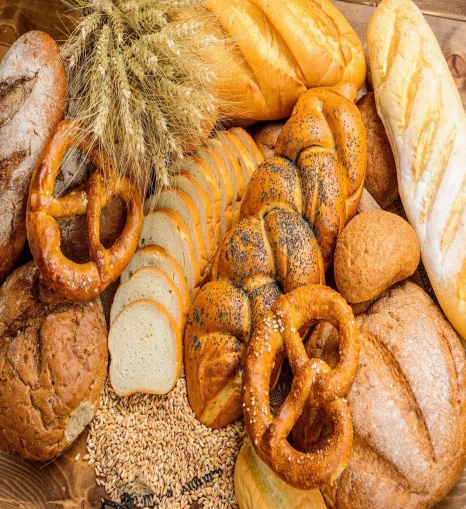 Производство хлеба и мучных кондитерских изделий, тортов и пирожных недлительного храненияООО «Кавказ»Адрес предприятия: 352080, Россия, Краснодарский край, Крыловский район,   станица  Крыловская,         ул. Первомайская, 97Телефон: 8(86161)30 505, 8 918 444 29 19Адрес электронной почты: kolhoz_kavkaz@mail.ruГенеральный директор Максименко Сергей ИвановичАдрес предприятия: 352080, Россия, Краснодарский край, Крыловский район,   станица  Крыловская,         ул. Первомайская, 97Телефон: 8(86161)30 505, 8 918 444 29 19Адрес электронной почты: kolhoz_kavkaz@mail.ruГенеральный директор Максименко Сергей Иванович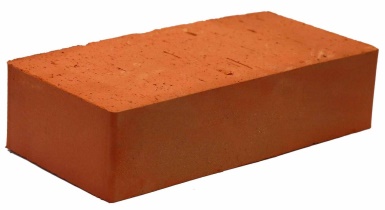 Производство кирпичаООО «Стройгранд»Адрес предприятия: 352095, Россия, Краснодарский край, Крыловский р-н, станица Кугоейская, территория Промзона,1Телефон: 8 918 155 49 99Адрес электронной почты:kubanopt1@mail.ruДиректор – Резец Евгений СергеевичАдрес предприятия: 352095, Россия, Краснодарский край, Крыловский р-н, станица Кугоейская, территория Промзона,1Телефон: 8 918 155 49 99Адрес электронной почты:kubanopt1@mail.ruДиректор – Резец Евгений Сергеевич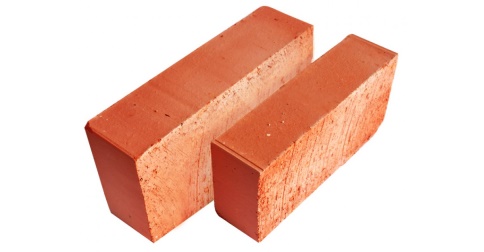 Производство кирпичаИП Сень Е.В.Адрес предприятия: 352085, Россия, Краснодарский край, Крыловский район, ст. Октябрьская, ул. ИндустриальнаяТелефон: 8 964 916 20 14; elena.sen.85@mail.ruДиректор  Сень  Елена ВладимировнаАдрес предприятия: 352085, Россия, Краснодарский край, Крыловский район, ст. Октябрьская, ул. ИндустриальнаяТелефон: 8 964 916 20 14; elena.sen.85@mail.ruДиректор  Сень  Елена Владимировна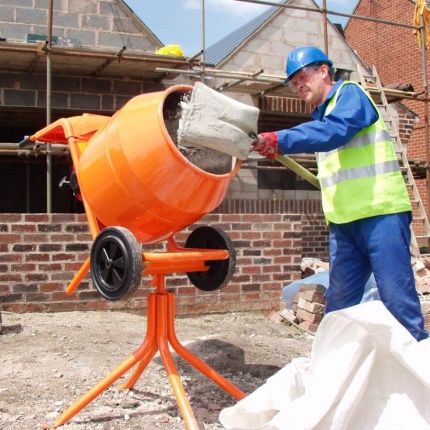 Производство бетонаООО «Тракт» Адрес предприятия: 352085, Россия, Краснодарский край, Крыловский район, ст. Октябрьская, ул. Красногвардейская, 54Телефон: 8 918 136 61 17Директор  Кучай Александр Юрьевич Адрес предприятия: 352085, Россия, Краснодарский край, Крыловский район, ст. Октябрьская, ул. Красногвардейская, 54Телефон: 8 918 136 61 17Директор  Кучай Александр Юрьевич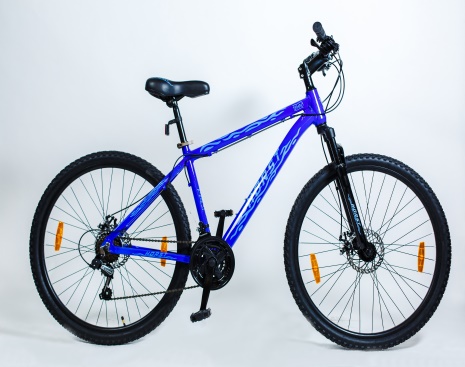 Производство велосипедовООО «Крыловский Веломотозавод»   Адрес предприятия:352080, Россия, Краснодарский край, Крыловский район, ст. Крыловская, ул. Орджоникидзе, 161  Телефон: 8(861 61) 30 200, 8 918 022-24 79:   Адрес электронной почты:luneva@velomotors.ru; kvmz@velomotors.ru  Генеральный директор– Трапезников Денис Борисович   Адрес предприятия:352080, Россия, Краснодарский край, Крыловский район, ст. Крыловская, ул. Орджоникидзе, 161  Телефон: 8(861 61) 30 200, 8 918 022-24 79:   Адрес электронной почты:luneva@velomotors.ru; kvmz@velomotors.ru  Генеральный директор– Трапезников Денис Борисович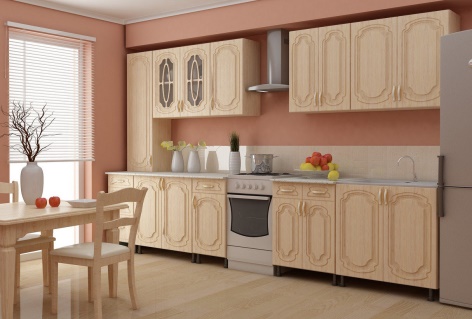 Производство мебелиИП Ольшанская Татьяна Александровна Адрес предприятия: 352080, Россия, Краснодарский край, Крыловский район, ст. Крыловская, ул. ПромышленнаяТел. 8 (989)81 01 999 Адрес электронной почты:ostrojkomplekt@mail.ruРуководитель Ольшанская Татьяна Александровна Адрес предприятия: 352080, Россия, Краснодарский край, Крыловский район, ст. Крыловская, ул. ПромышленнаяТел. 8 (989)81 01 999 Адрес электронной почты:ostrojkomplekt@mail.ruРуководитель Ольшанская Татьяна Александровна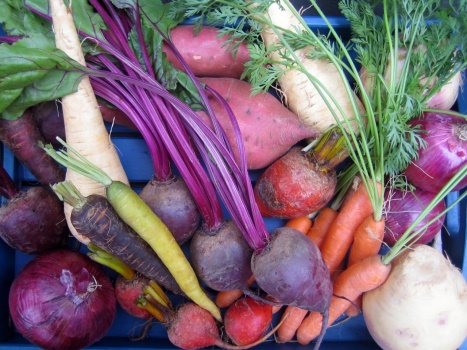 Морковь, лук, свекла столовая, тыква, редька, картофель, зелень (укроп, кинза), зерновые, зернобобовые, и пропашно-технические культуры     ООО «Кавказ»  Адрес предприятия: 352080, Россия, Краснодарский край, Крыловский район, станица  Крыловская, ул. Первомайская, 97  Телефон: 8(86161)30 505, 8 918 444 29 19  Адрес электронной почты:kolhoz_kavkaz@mail.ru  Генеральный директор Максименко Сергей Иванович  Адрес предприятия: 352080, Россия, Краснодарский край, Крыловский район, станица  Крыловская, ул. Первомайская, 97  Телефон: 8(86161)30 505, 8 918 444 29 19  Адрес электронной почты:kolhoz_kavkaz@mail.ru  Генеральный директор Максименко Сергей Иванович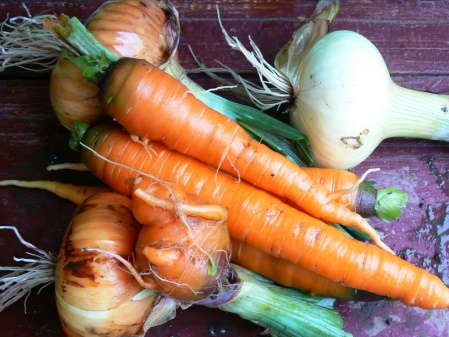 Редис, морковь, лук, столовая свёклазерновые, зернобобовые, и пропашно-технические культуры, живая рыба (толстолобик, карп, амур) ООО ТПК «Дары Кубани»  Адрес предприятия: 352080, Россия,       Краснодарский край, Крыловский район, ст. Крыловская, ул. Западная, 3
Телефон: 8(86161)35 275, 8 918 380 53 22  Исполнительный директор Ходарев Андрей Геннадьевич  Адрес предприятия: 352080, Россия,       Краснодарский край, Крыловский район, ст. Крыловская, ул. Западная, 3
Телефон: 8(86161)35 275, 8 918 380 53 22  Исполнительный директор Ходарев Андрей Геннадьевич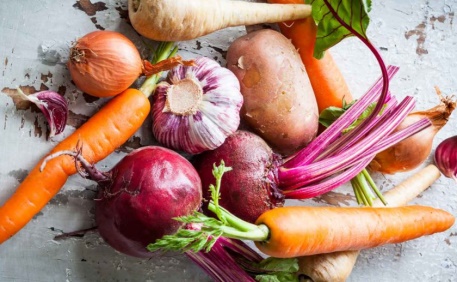 Чеснок, редис, столовая свёкла,      морковь, зернобобовые, и пропашно-технические культуры, живая рыба (толстолобик, карп, амур) ООО «Прогресс» Адрес предприятия: 352087, Россия, Краснодарский край, Крыловский район, станица  Новопашковская, ул. Краснознамённая, промзона.Телефон: 8(86161)32 660, 8 918 353 32 36Руководитель Мироненко Геннадий Иванович Адрес предприятия: 352087, Россия, Краснодарский край, Крыловский район, станица  Новопашковская, ул. Краснознамённая, промзона.Телефон: 8(86161)32 660, 8 918 353 32 36Руководитель Мироненко Геннадий Иванович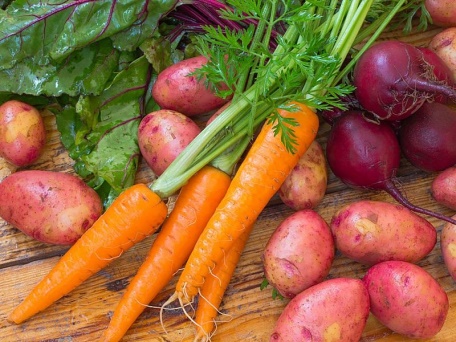  Морковь, лук, столовая свёкла, картофель, семена озимой пшеницы, семена озимой пшеницы разных сортов КФХ «Мазюк В.Ю.»  Адрес предприятия: 352080, Россия, Краснодарский край, Крыловский район, станица Крыловская,   ул. Д. Бедного, 20  Телефон: 8 918 975 35 25  Адрес предприятия: 352080, Россия, Краснодарский край, Крыловский район, станица Крыловская,   ул. Д. Бедного, 20  Телефон: 8 918 975 35 25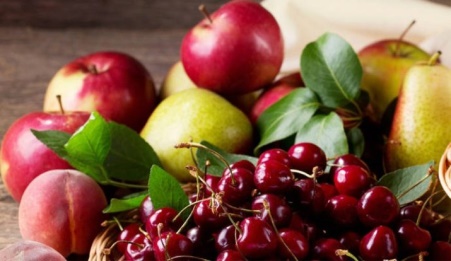 Яблоки, слива, вишня, черешня, саженцы плодовых ЗАО СП «Авангард» Адрес предприятия: 352085, Россия, Краснодарский край, Крыловский район, станица  Октябрьская, ул. Центральная, 2Телефон: 8(86161)36 847; 8 938 531 10 82Руководитель Ботнарь Андрей Павлович Адрес предприятия: 352085, Россия, Краснодарский край, Крыловский район, станица  Октябрьская, ул. Центральная, 2Телефон: 8(86161)36 847; 8 938 531 10 82Руководитель Ботнарь Андрей Павлович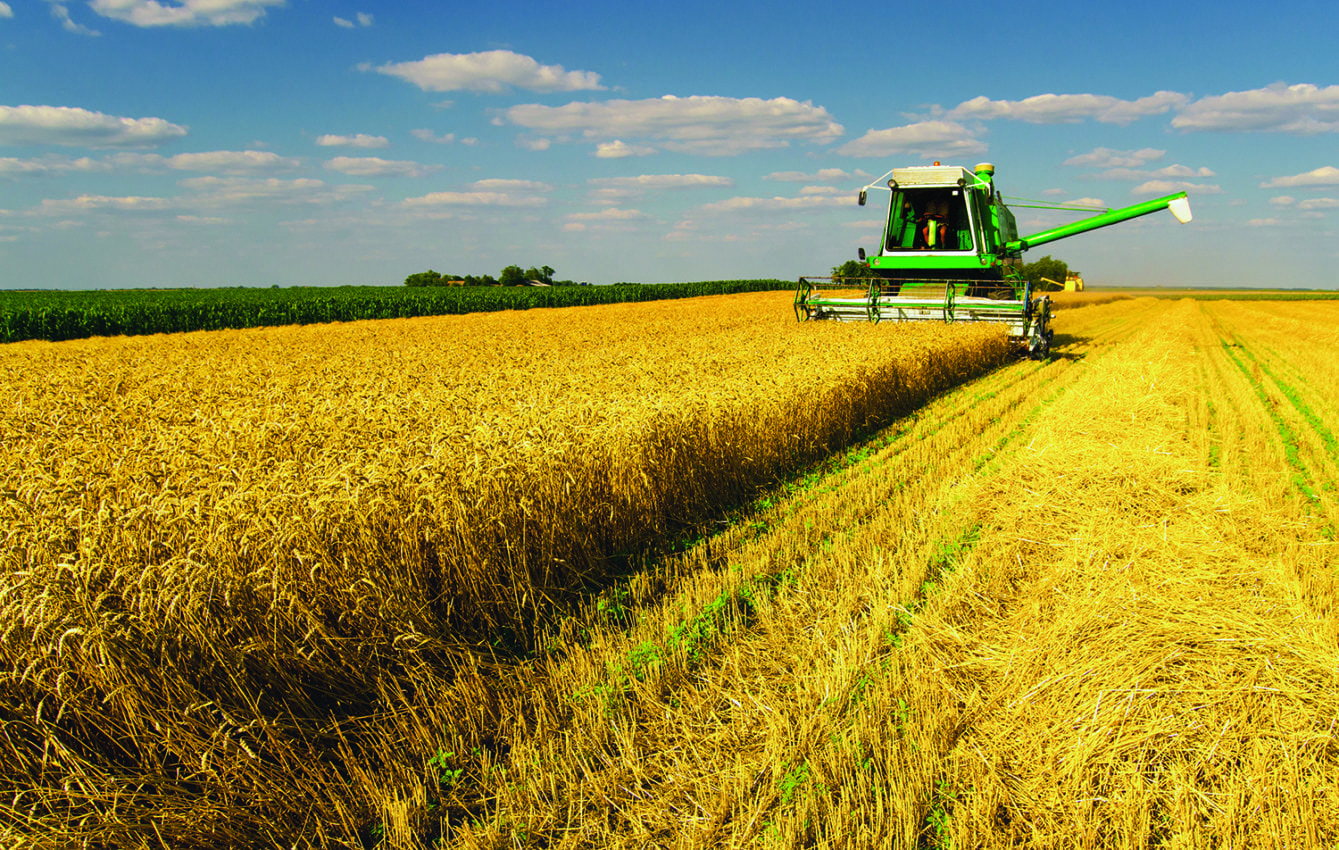   Зерновые, зернобобовые и пропашно-технические культуры ОАО «Знамя Октября» Адрес предприятия: 352035, Россия, Краснодарский край, Крыловский район, станица  Октябрьская, ул. Тищенко, 60  Телефон: 8(86161)36 237; 8 960 49 48 808Генеральный директор Выглай Олег Михайлович Адрес предприятия: 352035, Россия, Краснодарский край, Крыловский район, станица  Октябрьская, ул. Тищенко, 60  Телефон: 8(86161)36 237; 8 960 49 48 808Генеральный директор Выглай Олег Михайлович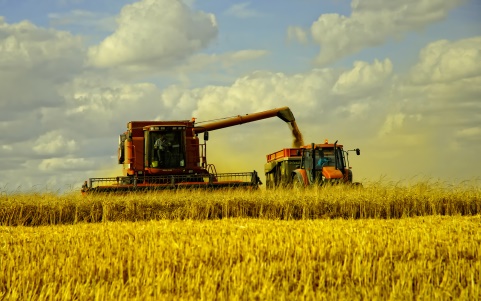  Зерновые, зернобобовые и пропашно-технические культуры ООО «Новосергиевское»Адрес предприятия: 352098, Россия, Краснодарский край, Крыловский район, станица  Новосергиевская, ул. Школьная, 1Телефон: 8(86161)34 139; 8 918 64 96 855 Генеральный директор Доля Юрий ВасильевичАдрес предприятия: 352098, Россия, Краснодарский край, Крыловский район, станица  Новосергиевская, ул. Школьная, 1Телефон: 8(86161)34 139; 8 918 64 96 855 Генеральный директор Доля Юрий Васильевич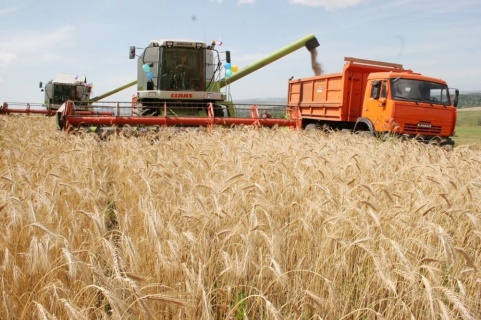  Зерновые, зернобобовые и пропашно-технические культуры ООО «Гранит»Адрес предприятия: 352099, Россия, Краснодарский  край, Крыловский район, село  Шевченковское, ул. Северная, 73Телефон: 8(86161)33 210; 8 918 445 99 77Директор Мирошник Иван ЕвгеньевичАдрес предприятия: 352099, Россия, Краснодарский  край, Крыловский район, село  Шевченковское, ул. Северная, 73Телефон: 8(86161)33 210; 8 918 445 99 77Директор Мирошник Иван Евгеньевич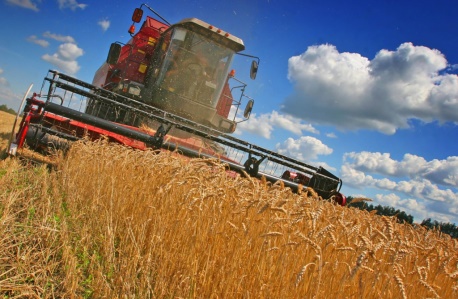  Зерновые, зернобобовые и пропашно-технические культурыЖивая рыба-карп, толстолобик, амур ООО «КФХ Макаренко         Г.Н.»Адрес предприятия: 352099, Россия, Краснодарский край, Крыловский район, село Шевченковское, ул. Свердликова, 70Телефон:8(86161)33 284; 8 918 463 89 90Руководитель Макаренко Геннадий НиколаевичАдрес предприятия: 352099, Россия, Краснодарский край, Крыловский район, село Шевченковское, ул. Свердликова, 70Телефон:8(86161)33 284; 8 918 463 89 90Руководитель Макаренко Геннадий Николаевич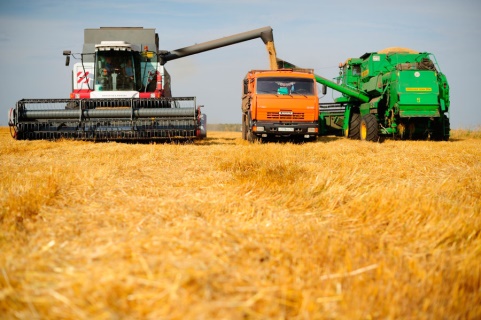  Зерновые, зернобобовые и пропашно-технические культуры ООО «Колос» Адрес предприятия: 352095, Россия, Краснодарский край, Крыловский район, станица  Кугоейская, ул. Ленина, 56Телефон: 8 918 41 89 813Руководитель Ралко Владимир Николаевич Адрес предприятия: 352095, Россия, Краснодарский край, Крыловский район, станица  Кугоейская, ул. Ленина, 56Телефон: 8 918 41 89 813Руководитель Ралко Владимир Николаевич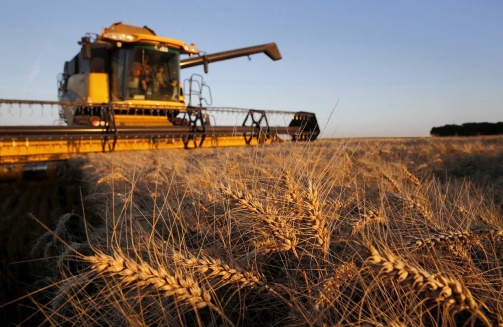 Зерновые, зернобобовые и пропашно-технические культуры КФХ «Бреус В.Г.»Адрес предприятия: 352085 Россия Краснодарский край Крыловский район ст. Октябрьская ул. Садовая 106Телефон 8-965-455-56-77Руководитель Бреус Виктор ГригорьевичАдрес предприятия: 352085 Россия Краснодарский край Крыловский район ст. Октябрьская ул. Садовая 106Телефон 8-965-455-56-77Руководитель Бреус Виктор Григорьевич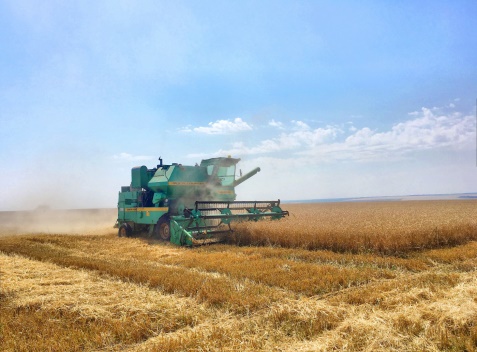 Зерновые, зернобобовые и пропашно-технические культуры ООО АФ «Виктория»Адрес предприятия: 352080 Россия Краснодарский край Крыловский район ст. Крыловская ул. Октябрьская15Телефон 8-918-444-23-24Руководитель Назаренко Виктор НиколаевичАдрес предприятия: 352080 Россия Краснодарский край Крыловский район ст. Крыловская ул. Октябрьская15Телефон 8-918-444-23-24Руководитель Назаренко Виктор Николаевич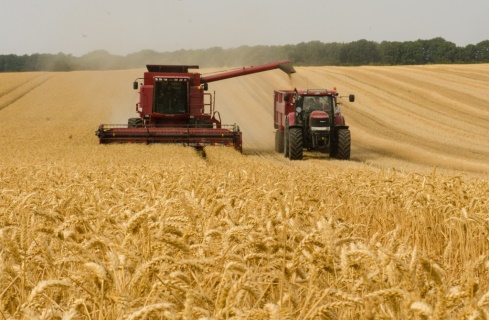 Зерновые, зернобобовые и пропашно-технические культуры  КФХ «Пуга Е.И.»Адрес предприятия: 352080 Россия Краснодарский край Крыловский район ст. Крыловская ул. Д.Бедного 37Телефон 8-961-50-39-457Руководитель Пуга Евгений ИвановичАдрес предприятия: 352080 Россия Краснодарский край Крыловский район ст. Крыловская ул. Д.Бедного 37Телефон 8-961-50-39-457Руководитель Пуга Евгений Иванович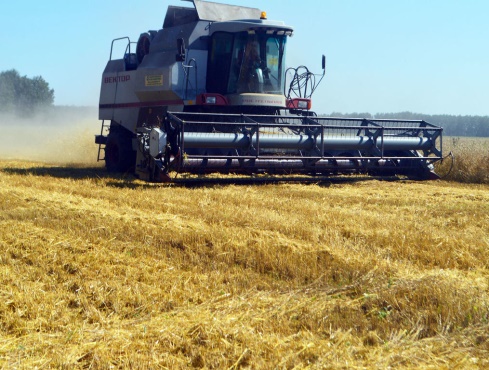 Зерновые, зернобобовые и пропашно-технические культуры ООО «Агросоюз»Адрес предприятия: 352080 Россия Краснодарский край Крыловский район ст. Крыловская ул. Стаханова 100Телефон 8-905-403-77-22Руководитель Синельников Сергей ФёдоровичАдрес предприятия: 352080 Россия Краснодарский край Крыловский район ст. Крыловская ул. Стаханова 100Телефон 8-905-403-77-22Руководитель Синельников Сергей Фёдорович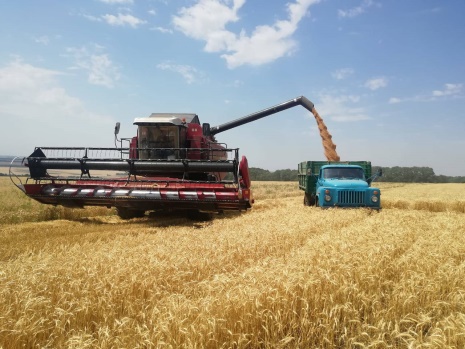 Зерновые, зернобобовые и пропашно-технические культуры ООО «Хуторок»Адрес предприятия: 352095 Россия Краснодарский край Крыловский район ст. Кугоейская ул. Ленина 56Телефон 8(86161)33 672; 8 928 125 41 62Руководитель  Косенко Валентина ПетровнаАдрес предприятия: 352095 Россия Краснодарский край Крыловский район ст. Кугоейская ул. Ленина 56Телефон 8(86161)33 672; 8 928 125 41 62Руководитель  Косенко Валентина Петровна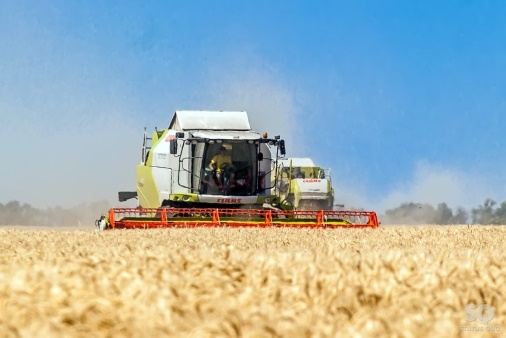 Зерновые, зернобобовые и пропашно-технические культуры, мясо птицы ООО «КФХ Гах В.А.»Адрес предприятия: 352098 Россия Краснодарский край Крыловский район ст. Новосергиевская ул. Восточная 41Телефон 8-918-448-52-62Руководитель Гах Василий АлексеевичАдрес предприятия: 352098 Россия Краснодарский край Крыловский район ст. Новосергиевская ул. Восточная 41Телефон 8-918-448-52-62Руководитель Гах Василий Алексеевич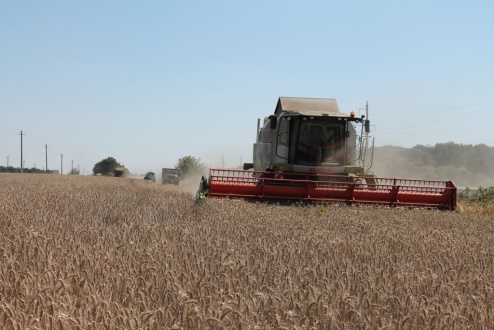 Зерновые, зернобобовые и пропашно-технические культуры ООО «Заря» Адрес предприятия: 352099 Россия Краснодарский край Крыловский район с. Шевченковское ул. Свердликова 89 Телефон 8-918-443-24-03 Руководитель Лысенко Игорь Алексеевич Адрес предприятия: 352099 Россия Краснодарский край Крыловский район с. Шевченковское ул. Свердликова 89 Телефон 8-918-443-24-03 Руководитель Лысенко Игорь Алексеевич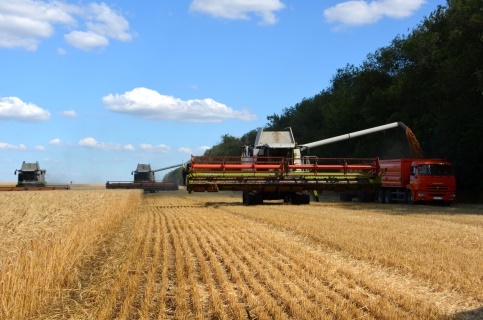 Зерновые, зернобобовые и пропашно-технические культуры ООО АФ «Ея» Адрес предприятия: 352080 Россия Краснодарский край Крыловский район ст. Крыловская ул. Комсомольская 45 Телефон 8-918-194-92-91 Руководитель Чернята Владимир Алексеевич Адрес предприятия: 352080 Россия Краснодарский край Крыловский район ст. Крыловская ул. Комсомольская 45 Телефон 8-918-194-92-91 Руководитель Чернята Владимир Алексеевич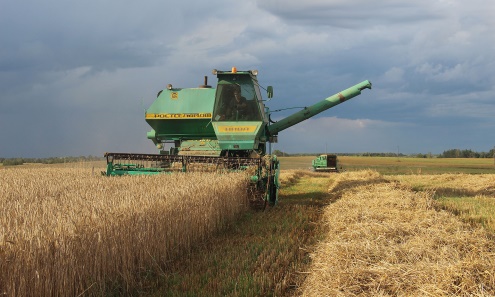 Зерновые, зернобобовые и пропашно-технические культуры ИП КФХ «Гаргаренко О.В.»  Адрес предприятия: 352089 Россия Краснодарский край Крыловский район п. Запрудный ул. Цветочная 3  Телефон 8-918-020-39-81  Руководитель Гаргаренко Олег Владимирович  Адрес предприятия: 352089 Россия Краснодарский край Крыловский район п. Запрудный ул. Цветочная 3  Телефон 8-918-020-39-81  Руководитель Гаргаренко Олег Владимирович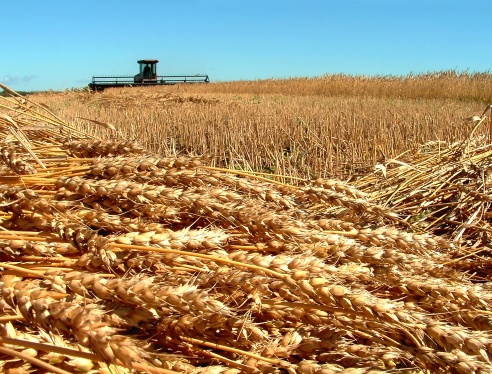 Зерновые, зернобобовые и пропашно-технические культуры ИП КФХ «Кравченко С.В.»  Адрес предприятия: 352081 Россия Краснодарский край Крыловский район ст. Крыловская ул. Степная 46 Телефон 8-918-473-85-85 Руководитель Кравченко Сергей Владимирович  Адрес предприятия: 352081 Россия Краснодарский край Крыловский район ст. Крыловская ул. Степная 46 Телефон 8-918-473-85-85 Руководитель Кравченко Сергей Владимирович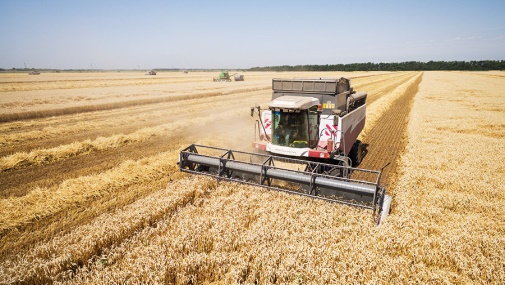 Зерновые, зернобобовые и пропашно-технические культуры ООО «Степь»Адрес предприятия 352080 Россия Краснодарский край Крыловский район ст. Крыловская ул. Орджоникидзе 155Телефон 8-962-877-77-72Руководитель Юров Игорь Анатольевич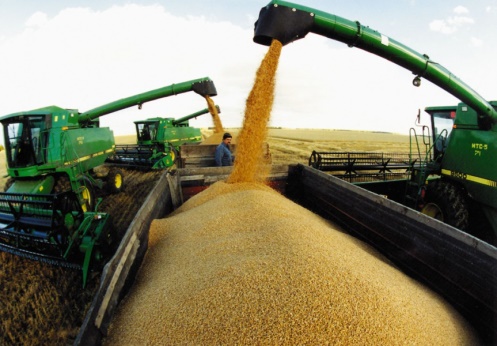 Зерновые, зернобобовые и пропашно-технические культуры ООО «Агро-Империя»Адрес предприятия: 352099 Россия Краснодарский край Крыловский район с. Шевченковское ул. Свердликова 74Телефон 8-918-629-37-77Руководитель Семенцов Андрей Иванович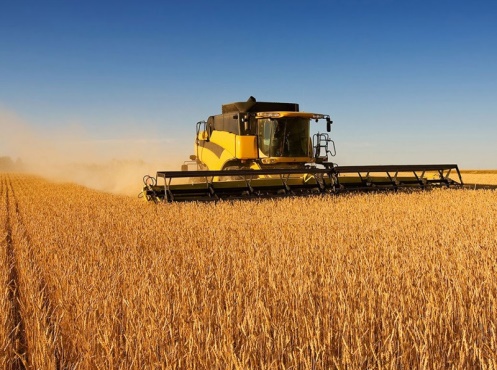 Зерновые, зернобобовые и пропашно-технические культуры ООО «Антарес»Адрес предприятия: 352097 Россия Краснодарский край Крыловский район с. Красногоровка ул. Средняя 3Телефон 8-918-029-00-07Руководитель Лисицкий Олег Борисович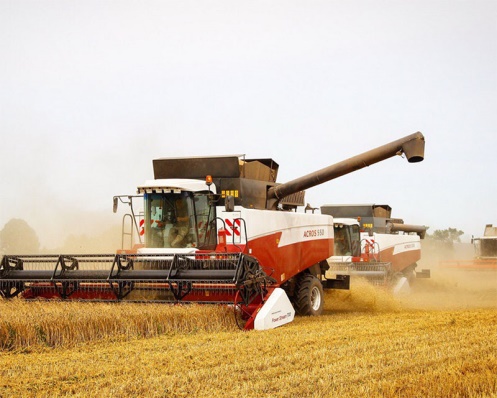 Зерновые, зернобобовые и пропашно-технические культуры ООО «Восток»Адрес предприятия 352095 Россия Краснодарский край Крыловский район х. Сиратино ул.Ленина 41Телефон 8-960-480-74-41Руководитель Думбрава Василий Иванович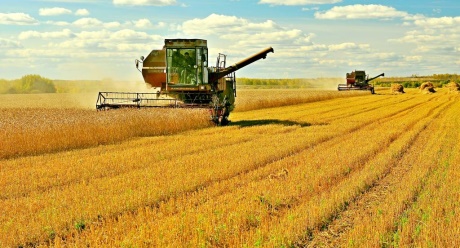 Зерновые, зернобобовые и пропашно-технические культуры ООО АФ «Новая»Адрес предприятия 352080 Россия Краснодарский край Крыловский район ст.Крыловская ул. Дружбы 50Телефон 8-918-024-30-36Руководитель Майборода Вадим ИвановичАдрес предприятия 352080 Россия Краснодарский край Крыловский район ст.Крыловская ул. Дружбы 50Телефон 8-918-024-30-36Руководитель Майборода Вадим Иванович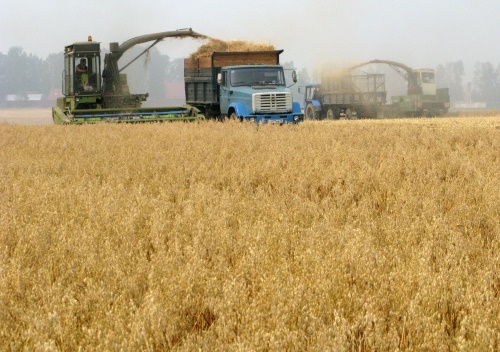 Зерновые, зернобобовые и пропашно-технические культуры ООО КФХ «Ивченко С.Н.»Адрес предприятия 352080 Россия Краснодарский край Крыловский район ст. Крыловская ул. Октябрьская 93Телефон 8-918-331-03-02Руководитель Ивченко Сергей НиколаевичАдрес предприятия 352080 Россия Краснодарский край Крыловский район ст. Крыловская ул. Октябрьская 93Телефон 8-918-331-03-02Руководитель Ивченко Сергей Николаевич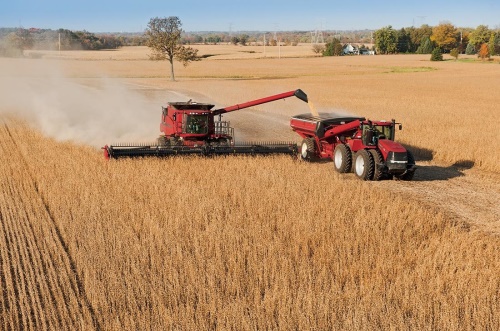 Зерновые, зернобобовые и пропашно-технические культуры, живая рыба (толстолобик, карп, амур) ИП «Глушаков О.Н.»Адрес предприятия 352099 Россия Краснодарский край Крыловский район с. Шевченковское ул. Свердликова 474Телефон 8-965-455-52-22Руководитель Глушаков Олег НиколаевичАдрес предприятия 352099 Россия Краснодарский край Крыловский район с. Шевченковское ул. Свердликова 474Телефон 8-965-455-52-22Руководитель Глушаков Олег Николаевич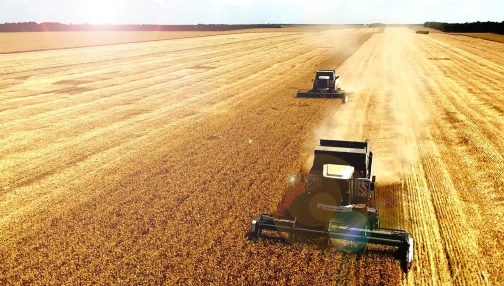 Зерновые, зернобобовые и пропашно-технические культуры, чеснок ООО «Тополь»Адрес предприятия 352080 Россия Краснодарский край Крыловский район ст. Крыловская ул. Комсомольская 52Телефон 8-918-297-47-07Руководитель Сижий Евгений АлександровичАдрес предприятия 352080 Россия Краснодарский край Крыловский район ст. Крыловская ул. Комсомольская 52Телефон 8-918-297-47-07Руководитель Сижий Евгений Александрович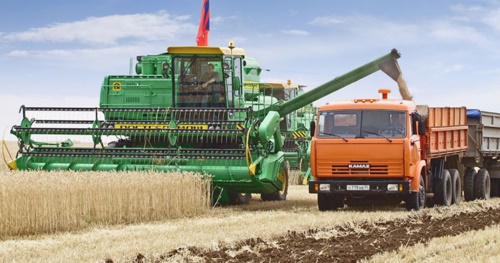 Зерновые, зернобобовые и пропашно-технические культуры ИП КФХ «Петросян В.Н.»Адрес предприятия 352096 Россия Краснодарский край Крыловский район х. Лобова Балка ул. Первомайская 30Телефон 8-965-45-55-733Руководитель Петросян Владимир НыщановичАдрес предприятия 352096 Россия Краснодарский край Крыловский район х. Лобова Балка ул. Первомайская 30Телефон 8-965-45-55-733Руководитель Петросян Владимир Ныщанович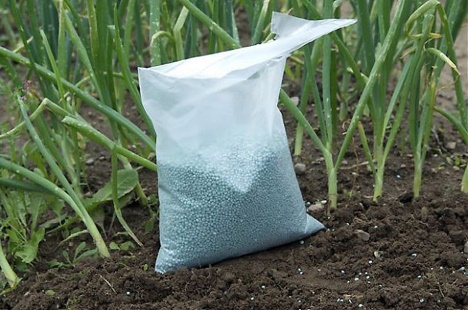 Удобрения, средства защиты растений ОАО «Кубань-Агрохимия»Адрес предприятия: 352085 Россия Краснодарский край Крыловский район ст. Октябрьская ул. Тищенко 4Телефон 8(86161)39 322; 8 918 998 88 33Руководитель Целовальникова Надежда ИвановнаАдрес предприятия: 352085 Россия Краснодарский край Крыловский район ст. Октябрьская ул. Тищенко 4Телефон 8(86161)39 322; 8 918 998 88 33Руководитель Целовальникова Надежда Ивановна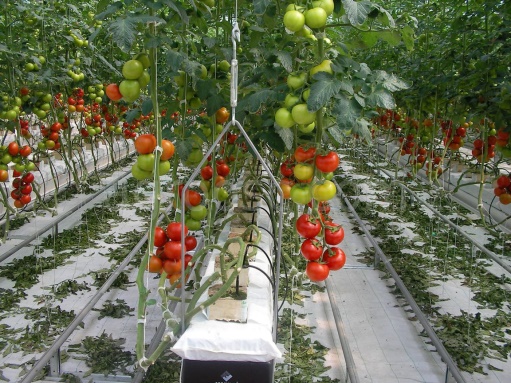 Тепличное хозяйство, томаты свежие ЛПХ «Ващенко К.В.»Адрес предприятия: 352080 Россия Краснодарский край Крыловский район ст. Крыловская ул. Калинина 89Телефон: 8-938-40-22-948Руководитель Ващенко Константин ВалерьевичАдрес предприятия: 352080 Россия Краснодарский край Крыловский район ст. Крыловская ул. Калинина 89Телефон: 8-938-40-22-948Руководитель Ващенко Константин Валерьевич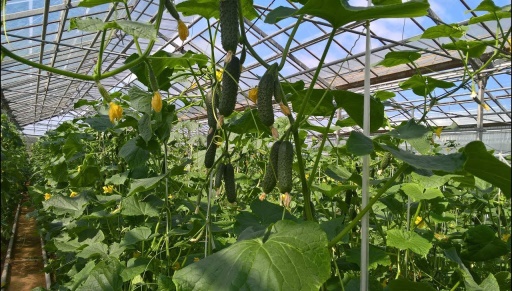 Тепличное хозяйство, томаты свежие, огурцы, перец, баклажаны ИП «Лысенко С.В.»Адрес предприятия: 352099 Россия Краснодарский край Крыловский район с. Шевченковское ул. Свердликова 148Телефон: 8-918-078-81-58Руководитель Лысенко Сергей ВладимировичАдрес предприятия: 352099 Россия Краснодарский край Крыловский район с. Шевченковское ул. Свердликова 148Телефон: 8-918-078-81-58Руководитель Лысенко Сергей Владимирович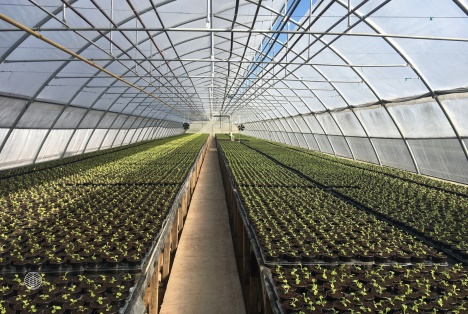 Тепличное хозяйство, томаты свежие, огурцы, цветы ИП «Ховяков С.В.»Адрес предприятия: 352087 Россия Краснодарский край Крыловский район ст. Новопашковская ул. Октябрьская 27Телефон: 8-961-534-68-21Руководитель Ховяков Сергей ВладимировичАдрес предприятия: 352087 Россия Краснодарский край Крыловский район ст. Новопашковская ул. Октябрьская 27Телефон: 8-961-534-68-21Руководитель Ховяков Сергей Владимирович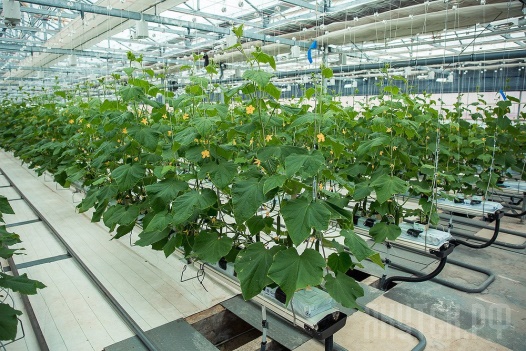 Тепличное хозяйство, томаты свежие, огурцы, перец, баклажаны Тепличный комплекс «Ея»Адрес предприятия: 352085 Россия Краснодарский край Крыловский район ст. Октябрьская ул. КимаТелефон 8-961-596-95-55Руководитель Кочеян Алик АгиковичАдрес предприятия: 352085 Россия Краснодарский край Крыловский район ст. Октябрьская ул. КимаТелефон 8-961-596-95-55Руководитель Кочеян Алик Агикович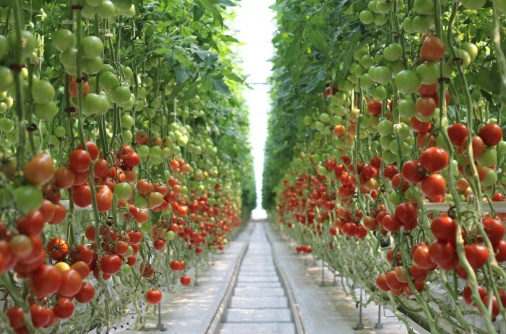 Тепличное хозяйство, томаты свежие, огурцы, рассада огурцов, томатов, цветы ЛПХ «Бегишвили Г.Б.»Адрес предприятия: 352080 Россия Краснодарский край Крыловский район ст. Крыловская ул. Пролетарская 87Телефон 8-909-444-39-83Руководитель  Бегишвили Гурам БорисовичАдрес предприятия: 352080 Россия Краснодарский край Крыловский район ст. Крыловская ул. Пролетарская 87Телефон 8-909-444-39-83Руководитель  Бегишвили Гурам Борисович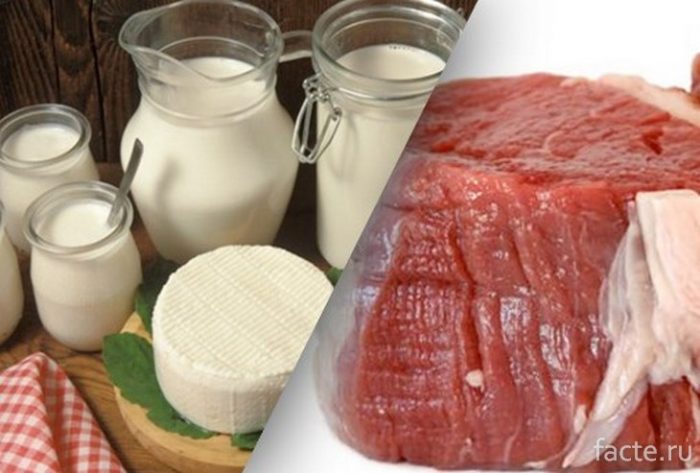 Молоко и мясо ООО «Агрокомплекс Павловский» МТФ-5Адрес предприятия: 352085Россия, Краснодарский края, Крыловский район, Октябрьское сельское поселение, поселок Обильный.тел. 89181948729Руководитель Захаров Владимир ВикторовичАдрес предприятия: 352085Россия, Краснодарский края, Крыловский район, Октябрьское сельское поселение, поселок Обильный.тел. 89181948729Руководитель Захаров Владимир Викторович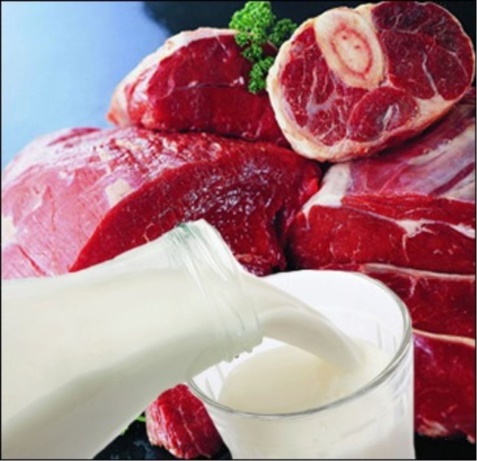 Молоко и мясо КРС ИП «Малярчук Я.В.»Адрес предприятия:352087 Россия, Краснодарский край, Крыловской район, Новопашковское сельское поселение, поселок Грузкой.тел. 89654645117Руководитель Малярчук Ярослав ВасильевичАдрес предприятия:352087 Россия, Краснодарский край, Крыловской район, Новопашковское сельское поселение, поселок Грузкой.тел. 89654645117Руководитель Малярчук Ярослав Васильевич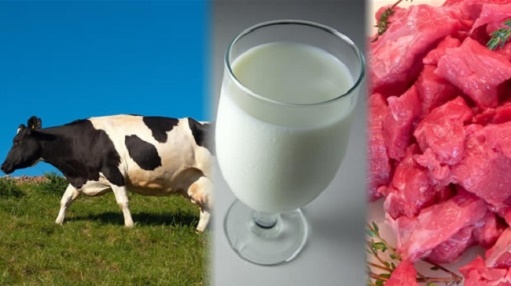 Молоко и мясо КРС КФХ «Королевцкий С.А.» Адрес предприятия:302085 Россия, Краснодарский край, Крыловской район, Октябрьское сельское поселение, поселок Темп.тел. 8909 4573371Руководитель Королецкий Сергей Анатольевич Адрес предприятия:302085 Россия, Краснодарский край, Крыловской район, Октябрьское сельское поселение, поселок Темп.тел. 8909 4573371Руководитель Королецкий Сергей Анатольевич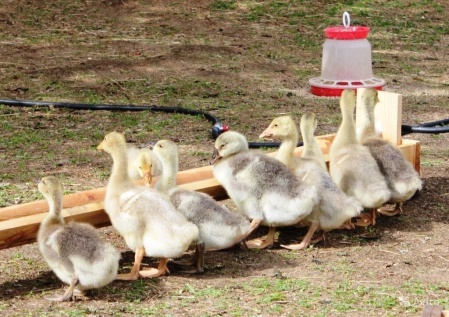 Молодняк домашней птицы   (вывод):  - утята  - цыплята  - гусята  - индюки- цесарки ООО «Дуэт» Адрес предприятия:352080 Россия, Краснодарский края, Крыловский район, ст. Крыловская ,ул. Степная – 63.тел. – (886161)35501; 8 918 688 31 19Руководитель Боровая Татьяна Витальевна Адрес предприятия:352080 Россия, Краснодарский края, Крыловский район, ст. Крыловская ,ул. Степная – 63.тел. – (886161)35501; 8 918 688 31 19Руководитель Боровая Татьяна Витальевна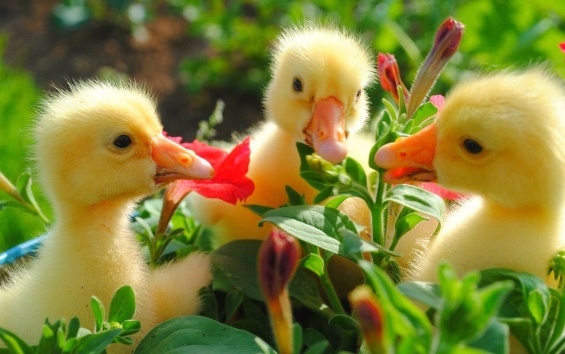 Молодняк домашней птицы   (вывод):  - утята  - цыплята  - гусята  - индюки ООО «Птицевод» Адрес предприятия  352080 Россия, Краснодарский край, Крыловский район, ст. Крыловская, ул. Орджоникидзе, 137тел. – 8(86161) 31086; 8 967 309 61 44Руководитель Гринь Эдуард Дмитриевич Адрес предприятия  352080 Россия, Краснодарский край, Крыловский район, ст. Крыловская, ул. Орджоникидзе, 137тел. – 8(86161) 31086; 8 967 309 61 44Руководитель Гринь Эдуард Дмитриевич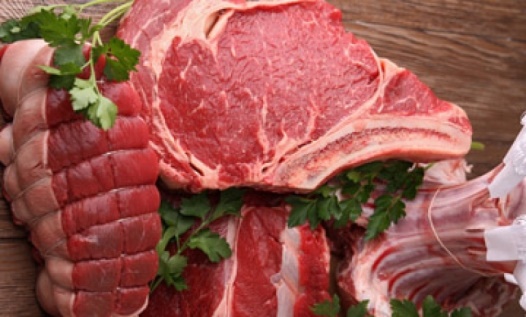 Мясо КРС ИП «Ралко В.Н.»Адрес предприятия: 352095 Россия , Краснодарский Край, Крыловский район,  Кугоейское сельское поселение, хутор Ириновкател.- 89184189813Руководитель Ралко Владимир НиколаевичАдрес предприятия: 352095 Россия , Краснодарский Край, Крыловский район,  Кугоейское сельское поселение, хутор Ириновкател.- 89184189813Руководитель Ралко Владимир Николаевич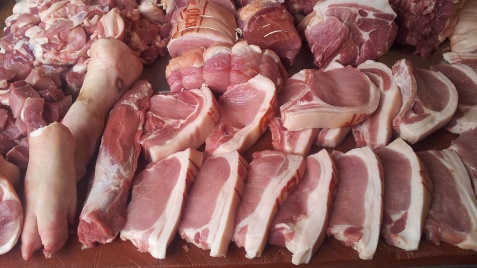 Мясо свинины ООО «МТПК»Адрес предприятия 352085Россия, Краснодарский край, Крыловской район,  Октябрьское сельское поселение, хутор Сборныйтел. – 89182306395Руководитель Щукин Владимир ИвановичАдрес предприятия 352085Россия, Краснодарский край, Крыловской район,  Октябрьское сельское поселение, хутор Сборныйтел. – 89182306395Руководитель Щукин Владимир Иванович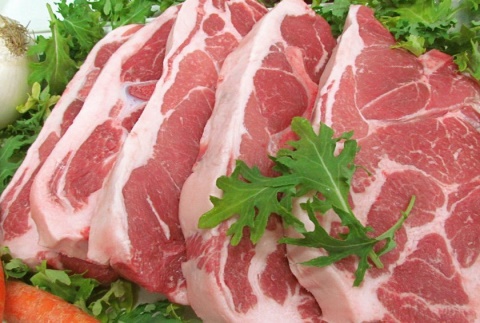 Мясо свинины ООО «Гранит»Адрес предприятия: 352099 Россия, Краснодарский край, Крыловский район, с. Шевченковское, ул. Северная , 73, тел. 8(86161) 31870; 8 918 4459977Руководитель Мирошник Иван ЕвгеньевичАдрес предприятия: 352099 Россия, Краснодарский край, Крыловский район, с. Шевченковское, ул. Северная , 73, тел. 8(86161) 31870; 8 918 4459977Руководитель Мирошник Иван Евгеньевич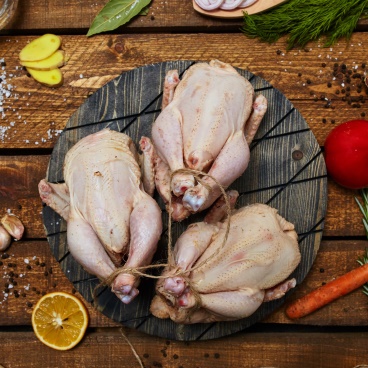 Мясо бройлеров ИП «Ганжа М.В.»Адрес предприятия 352080 Россия, Краснодарский край, Крыловский район, ст. Крыловская ул. Энгельса.тел. 89286149457Руководитель Ганжа Михаил ВикторовичАдрес предприятия 352080 Россия, Краснодарский край, Крыловский район, ст. Крыловская ул. Энгельса.тел. 89286149457Руководитель Ганжа Михаил Викторович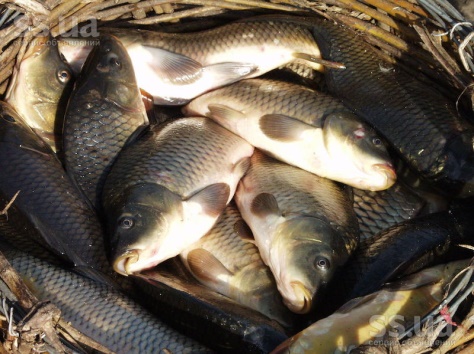 Свежая рыба:карп, толстолобик, амур ИП «ТерлычТ.В.» Адрес предприятия 352080 Россия, Краснодарский край, крыловский район, ст. Крыловская , ул Толстого -112тел. – 890540423187Руководитель  Терлыч Татьяна Васильевна Адрес предприятия 352080 Россия, Краснодарский край, крыловский район, ст. Крыловская , ул Толстого -112тел. – 890540423187Руководитель  Терлыч Татьяна Васильевна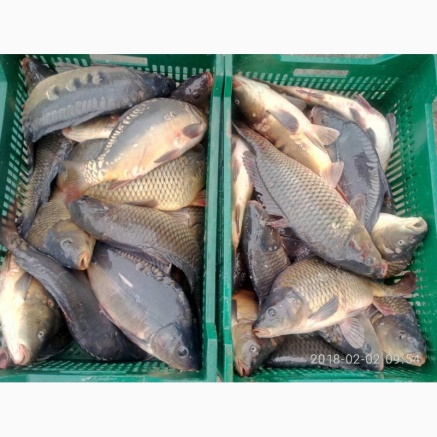 Свежая рыба:карп, толстолобик, амур ИП «Широков К.Р.»Адрес предприятия 352080 Россия, Краснодарский край, Крыловский район, ст. Крыловская , ул. Чапаева -24тел – 89628525516Руководитель Широков Константин РомановичАдрес предприятия 352080 Россия, Краснодарский край, Крыловский район, ст. Крыловская , ул. Чапаева -24тел – 89628525516Руководитель Широков Константин Романович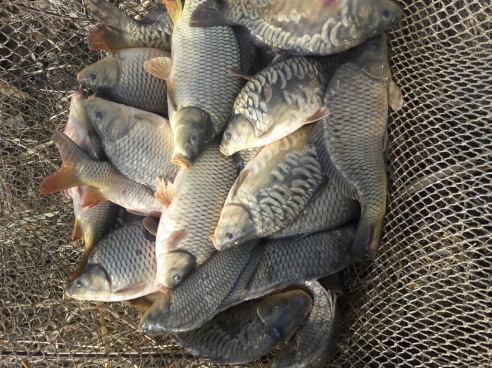 Свежая рыба:карп, толстолобик, амур ИП «Максименко Е.С.»Адрес предприятия 352080 Россия, Краснодарский край, Крыловской район, ст. Крыловская, ул. Мира 16/2Тел. 89184434012Руководитель Максименко Евгений СергеевичАдрес предприятия 352080 Россия, Краснодарский край, Крыловской район, ст. Крыловская, ул. Мира 16/2Тел. 89184434012Руководитель Максименко Евгений Сергеевич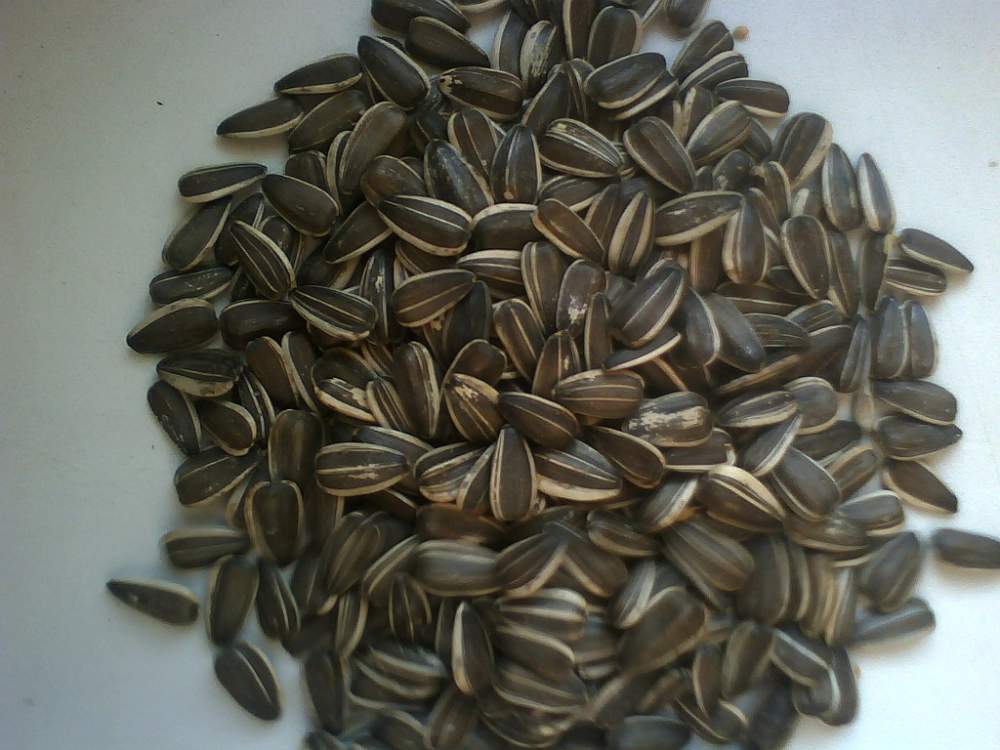 Производство прочих пищевых продуктов, не включенных в другие группировки, калибровка семян  ООО «Гудок»Адрес предприятия: Юридический адрес: 413169 Саратовская область, Энгельский район, п. Взлетный, ул. Ленина 28,Фактический адрес: 352085, ст. Октябрьская, ул. Красногвардейская,6Телефон: 8 961 61 38 623; 8 918 314 22 27Адрес электронной почты: gudok.k.k@mail.ruГенеральный директор Восканян Левон ГрантовичАдрес предприятия: Юридический адрес: 413169 Саратовская область, Энгельский район, п. Взлетный, ул. Ленина 28,Фактический адрес: 352085, ст. Октябрьская, ул. Красногвардейская,6Телефон: 8 961 61 38 623; 8 918 314 22 27Адрес электронной почты: gudok.k.k@mail.ruГенеральный директор Восканян Левон Грантович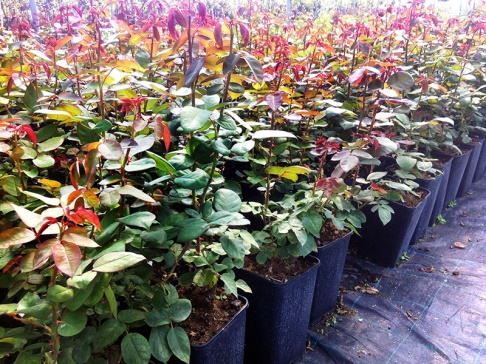  Саженцы плодовых и декоративных растений, розы Питомник «Твой сад»Адрес предприятия: 352085,Россия,  Краснодарский край, Крыловский район, станица Октябрьская,            ФАД «Дон»     1178  км.Телефон: 8 905 401 22 31Руководитель Фуфаев Евгений АнатольевичАдрес предприятия: 352085,Россия,  Краснодарский край, Крыловский район, станица Октябрьская,            ФАД «Дон»     1178  км.Телефон: 8 905 401 22 31Руководитель Фуфаев Евгений Анатольевич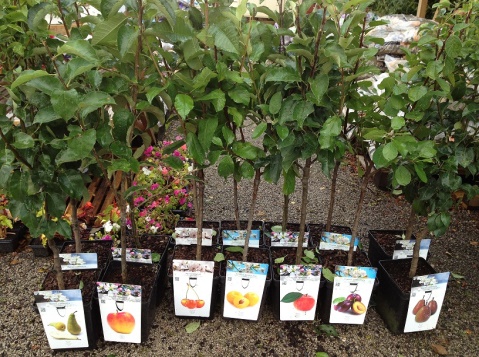  Саженцы плодовых и  декоративных растений Питомник «Гранд» Адрес предприятия: 352085, Россия, Краснодарский край, Крыловский район, станица  Октябрьская, ул. Першина, 69Телефон: 8 903 450 33 35Руководитель Гришко Андрей Владимирович Адрес предприятия: 352085, Россия, Краснодарский край, Крыловский район, станица  Октябрьская, ул. Першина, 69Телефон: 8 903 450 33 35Руководитель Гришко Андрей Владимирович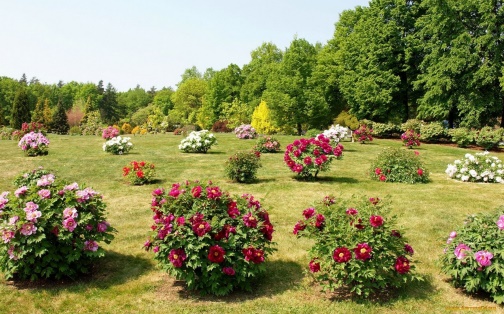 Саженцы плодовых, декоративных культур, розы ИП глава КФХ «Погосян  А.С.»Адрес предприятия: 352085, Россия, Краснодарский край, Крыловский район ст. Октябрьская ул. Леонтьева 215Телефоны: 8-965-46-49-995, 8-961-819-85-51Руководитель Погосян Альберт СамвеловичАдрес предприятия: 352085, Россия, Краснодарский край, Крыловский район ст. Октябрьская ул. Леонтьева 215Телефоны: 8-965-46-49-995, 8-961-819-85-51Руководитель Погосян Альберт Самвелович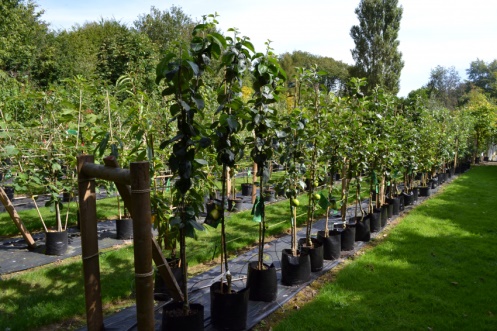 Саженцы плодовых, декоративных культур, розы ИП глава КФХ «Стрединина М.М.» Адрес предприятия: 352085, Россия Краснодарский край Крыловский район ст. Октябрьская ул. Индустриальная 15Телефон: 8-903-452-94-14Руководитель Стрединина Мария Михайловна Адрес предприятия: 352085, Россия Краснодарский край Крыловский район ст. Октябрьская ул. Индустриальная 15Телефон: 8-903-452-94-14Руководитель Стрединина Мария Михайловна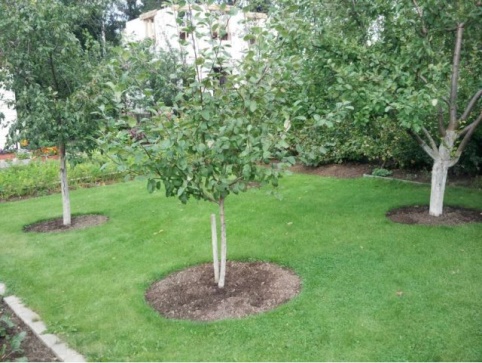 Саженцы плодовыхИП глава КФХ «Яровой С.Б.»Адрес предприятия: 352085, Россия Краснодарский край Крыловский район ст. Октябрьская ул. Космическая 6Телефон: 8-918-467-51-10Руководитель Яровой Сергей БорисовичАдрес предприятия: 352085, Россия Краснодарский край Крыловский район ст. Октябрьская ул. Космическая 6Телефон: 8-918-467-51-10Руководитель Яровой Сергей Борисович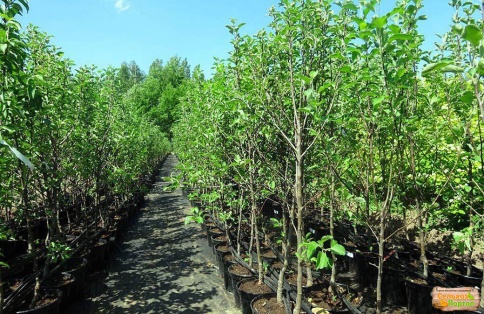  Саженцы плодовых ИП глава КФХ «Яровой В.Б.»Адрес предприятия: 352085, Россия Краснодарский край Крыловский район ст. Октябрьская ул. Тимирязева 16Телефон: 8-903-454-94-59Руководитель Яровой Василий БорисовичАдрес предприятия: 352085, Россия Краснодарский край Крыловский район ст. Октябрьская ул. Тимирязева 16Телефон: 8-903-454-94-59Руководитель Яровой Василий Борисович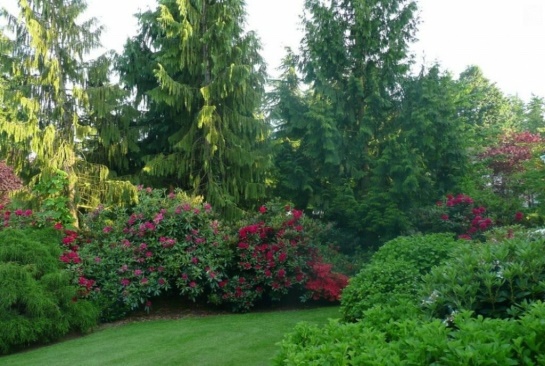 Саженцы плодовых, декоративных культур, розы ИП глава КФХ «Поздняк   А.Н.»Адрес предприятия: 352085 Россия Краснодарский край Крыловский район ст. Октябрьская ул. Трудовая 41Телефон: 8-961-526-82-56Руководитель Поздняк Андрей НиколаевичАдрес предприятия: 352085 Россия Краснодарский край Крыловский район ст. Октябрьская ул. Трудовая 41Телефон: 8-961-526-82-56Руководитель Поздняк Андрей Николаевич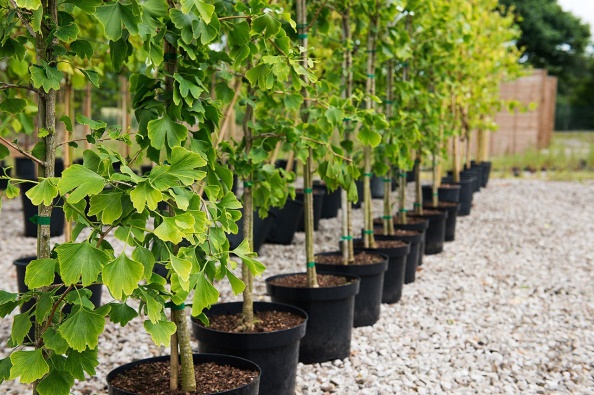  Саженцы плодовых,  декоративных культур, розыИП глава КФХ «Евко Н.Н.»Адрес предприятия: 352080 Россия Краснодарский край Крыловский район ст. Крыловская ул. Чкалова 71Телефон: 8-989-802-64-23Руководитель: Евко Наталья НиколаевнаАдрес предприятия: 352080 Россия Краснодарский край Крыловский район ст. Крыловская ул. Чкалова 71Телефон: 8-989-802-64-23Руководитель: Евко Наталья Николаевна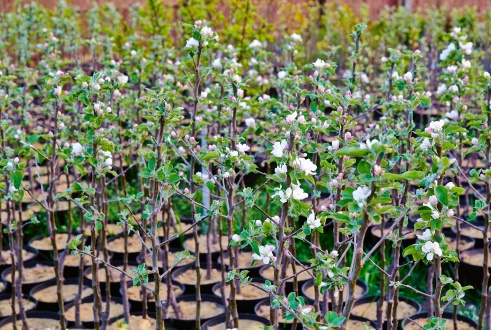 Саженцы плодовых, декоративных культур, розыИП глава КФХ «Ковтун Е.В.»Адрес предприятия: 352085 Россия Краснодарский край Крыловский район ст. Октябрьская ул. Калинина 15Телефон: 8-964-900-85-88Руководитель: Ковтун Елена ВладимировнаАдрес предприятия: 352085 Россия Краснодарский край Крыловский район ст. Октябрьская ул. Калинина 15Телефон: 8-964-900-85-88Руководитель: Ковтун Елена Владимировна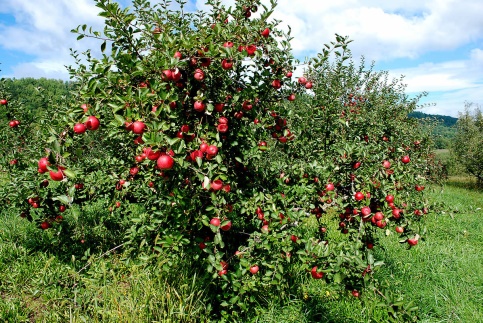 Саженцы плодовых, декоративных культур, розыИП глава КФХ «Павлюк С.А.»Адрес предприятия: 352085 Россия Краснодарский край Крыловский район ст. Октябрьская ул. Карла Маркса 19Телефон: 8-903-457-83-92Руководитель Павлюк Светлана АнатольевнаАдрес предприятия: 352085 Россия Краснодарский край Крыловский район ст. Октябрьская ул. Карла Маркса 19Телефон: 8-903-457-83-92Руководитель Павлюк Светлана Анатольевна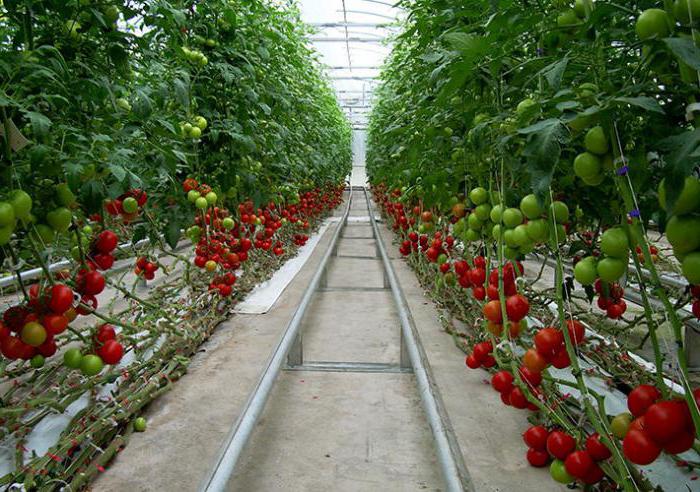 Тепличное хозяйство, томаты свежие.ЛПХ «Ващенко К.В.»Адрес предприятия: 352080 Россия Краснодарский край Крыловский район ст. Крыловская ул. Калинина 89Телефон: 8-938-40-22-948Руководитель Ващенко Константин ВалерьевичАдрес предприятия: 352080 Россия Краснодарский край Крыловский район ст. Крыловская ул. Калинина 89Телефон: 8-938-40-22-948Руководитель Ващенко Константин Валерьевич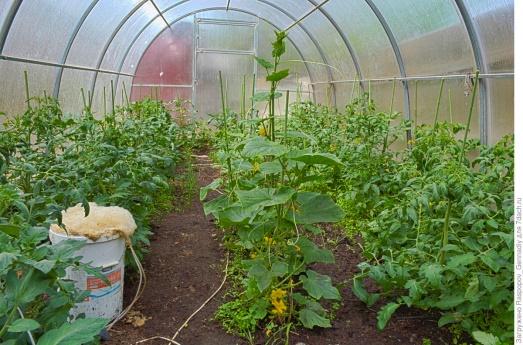 Тепличное хозяйство, томаты, огурцы, перец, баклажаны.ИП «Лысенко С.В.»Адрес предприятия: 352099 Россия Краснодарский край Крыловский район с. Шевченковское ул. Свердликова 148Телефон: 8-918-078-81-58Руководитель Лысенко Сергей ВладимировичАдрес предприятия: 352099 Россия Краснодарский край Крыловский район с. Шевченковское ул. Свердликова 148Телефон: 8-918-078-81-58Руководитель Лысенко Сергей Владимирович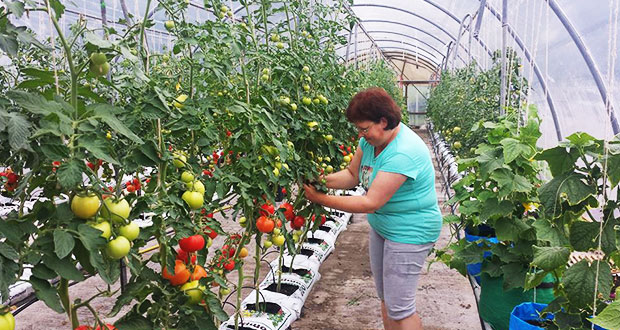  Тепличное хозяйство, томаты,  огурцы, цветыИП «Ховяков С.В.»Адрес предприятия: 352087 Россия Краснодарский край Крыловский район ст. Новопашковская ул. Октябрьская 27Телефон: 8-961-534-68-21Руководитель Ховяков Сергей ВладимировичАдрес предприятия: 352087 Россия Краснодарский край Крыловский район ст. Новопашковская ул. Октябрьская 27Телефон: 8-961-534-68-21Руководитель Ховяков Сергей Владимирович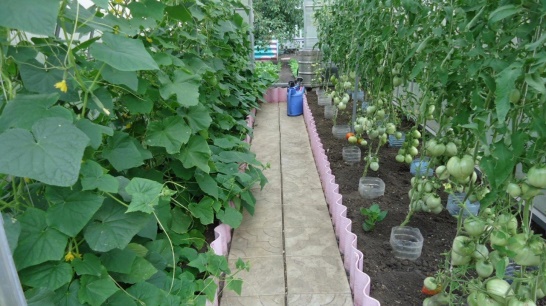 Тепличное хозяйство, огурцы, томаты, перец, баклажаныТепличный комплекс «Ея» Адрес предприятия: 352085 Россия Краснодарский край Крыловский район ст. Октябрьская ул. Кима Телефон 8-961-596-95-55 Руководитель Кочеян Алик Агикович Адрес предприятия: 352085 Россия Краснодарский край Крыловский район ст. Октябрьская ул. Кима Телефон 8-961-596-95-55 Руководитель Кочеян Алик Агикович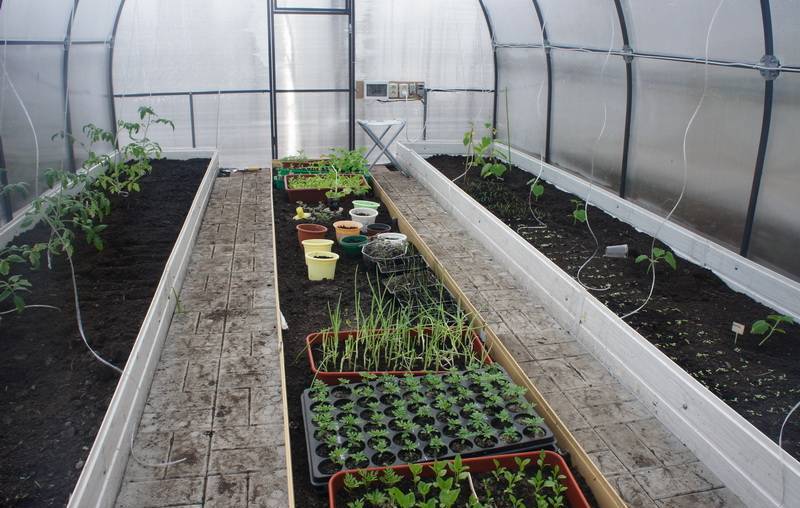  Тепличное хозяйство помидоры,  огурцы, рассада огурцов, помидоров, цветы.ЛПХ Бегишвили Г.Б. Адрес предприятия: 352080 Россия Краснодарский край Крыловский район ст. Крыловская ул. Пролетарская 87 Телефон 8-909-444-39-83 Руководитель  Бегишвили Гурам Борисович Адрес предприятия: 352080 Россия Краснодарский край Крыловский район ст. Крыловская ул. Пролетарская 87 Телефон 8-909-444-39-83 Руководитель  Бегишвили Гурам Борисович